CURS 2014-15JUSTIFICANT POSTERIOR A L’ABSÈNCIAEn/Na _______________________________________________________amb DNI núm. _________________________ com a pare/mare/ represen-tant legal de l’alumne/a menor d’edat _____________________________________________________que cursa l’idioma ______________________, curs ___________.Comunica que no ha pogut assistir a classe el dia/els dies ____________ del mes de/d’ ________________ pel següent motiu:_____________________________________________________________________________________________________________________________________________________________________________________________________________________________________________.S’adjunta el justificant.El pare/mare/representant legal signant ha assumit durant l’horari lectiu corresponent de les dates assenyalades la responsabilitat i la guàrdia i custòdia de l’esmentat alumne/a.Número de telèfon mòbil del pare/mare o tutor legal de l’alumne/a per poder comunicar l’absència del professor/a quan sigui necessari:Berga, _____ de/d’_____________ de __________.Signatura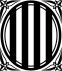 Generalitat de CatalunyaDepartament d’EnsenyamentEscola Oficial d’Idiomes del BerguedàCamí de Pedret, 208600 BergaTel: 93 821 41 16eoibergueda@xtec.cat